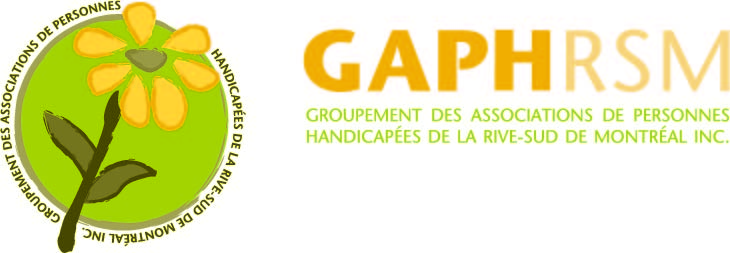 Document de travailvisant l’élaboration d’une plate-forme de revendications en matière d’accessibilité aux services municipaux pour les personnes handicapéesMise en contexteRôles et responsabilités des élus à l’égard des personnes handicapéesLes obligations légalesLes plans d’action annuels à l’égard des personnes handicapéesRôle et responsabilités des organismes locaux à l’égard des plans d’action municipauxAvoir un rôle visant la transformation socialeReprésenter ses membres et les assister dans leur représentation citoyenneIdentifier les obstacles et présenter des recommandationsRôle et responsabilités du GAPHRSMObjectif de transformation socialePromotion et défense des droits collectifsCréation d’un comité de travail portant sur les enjeux municipauxObjectifs du comité de travailIdentifier et mettre en commun les problématiques rencontréesÉtablir une vision commune dans nos interventions Définir les priorités d’actionÉtablir une stratégie d’action pour donner du poids à nos revendicationsArrimer les interventions portées au niveau local et régionalÉlaboration d’une plate-forme de revendications portant sur les enjeux municipauxÉlaboration de la plate-forme de revendications du GAPHRSMDéfinir le concept d’accessibilité universelleIdentifier les secteurs d’activités relevant des municipalitésÉtablir les constats dans chacun des secteurs d’activitésDéfinir les considérantsDéterminer les revendications portées par le GAPHRSM pour chaque secteur d’activitésMise en page du documentAcceptation du document par le comité et remise au CA pour adoptionPrésentation de la plate-forme à l’AGA pour adoption par les membres3. Élaboration de la plate-forme de revendications du GAPHRSM sur les enjeux municipauxDéfinition de l’accessibilité universelleL’accessibilité universelle est le caractère d’un produit, procédé, service, information ou environnement qui, dans un but d’équité et dans une approche inclusive, permet à toute personne de réaliser des activités de façon autonome et d’obtenir des résultats équivalents » ;L’accessibilité universelle s’articule autour de quatre axes, à savoir l’axe architectural et urbanistique, l’axe des programmes, services et emploi, l’axe des communications ainsi que l’axe de la sensibilisation et de la formation.Extrait de la plateforme d’Alter GoLes secteurs d’activités relevant des municipalitésLe GAPHRSM constitué par 28 organismes, invite l’appareil municipal à prendre des engagements permettant la pleine participation sociale et citoyenne des individus et ce, dans chacun des SECTEURS D’ACTIVITÉS RELEVANT DES MUNICIPALITÉS. Secteur : Administration municipale (gestion, politiques, budget, approvisionnement, etc.)Considérant :Que les municipalités de 15 000 habitants et plus sont tenues de produire un plan d’actions et un bilan annuel pour identifier les obstacles à l’égard des personnes handicapées et de réaliser des actions pour réduire les situations handicapantes;Que la municipalité doit tenir compte  de l’accessibilité dans son processus d’approvisionnement lors de l’achat de produits ou location de biens et services;  Que les personnes handicapées et les groupes les représentant constituent les meilleures ressources pour identifier les obstacles à leur intégration et proposer des solutions aux municipalités; Que les citoyens vivant avec des limitations fonctionnelles veulent être entendus non seulement lors de l’élaboration du plan d’actions mais en tout temps car ils sont les mieux placés pour connaitre leurs besoins en matière d’accessibilité; L’augmentation constante des personnes actives vivant avec des limitations fonctionnelles;Les membres du GAPHRSM demandent aux municipalités:L’adoption par les élus d’une politique d’accessibilité universelleLa participation des élus aux comités des plans d’actionLa participation des citoyens et des organismes aux comités consultatifs des plans d’action Que les élus et employés municipaux reçoivent une formation ou participe à des ateliers de sensibilisation à l’accueil des personnes handicapéesSecteur : Lieux et édifices publics Considérant :Que les infrastructures et  les aménagements doivent tenir compte de l’ensemble de la population; Les membres du GAPHRSM demandent aux municipalités:Secteur : Programmes et services (loisir, culture, tourisme, soutien aux organismes)Considérant :Que les personnes sont souvent confrontées à de la discrimination pour adhérer ou participer aux services, programmes de la ville; Les membres du GAPHRSM demandent aux municipalités :Que l’ensemble des organismes locaux offrant des services aux citoyens soient invités et sensibilisés à l’accueil des personnes handicapéesQue des actions soient entreprises pour favoriser et faciliter l’accès aux services offerts par les organismes locaux;Que l’offre de service en loisir tienne compte des besoins particuliers des personnes handicapées (loisir intégré et loisir spécialisé)Secteur : informations et communications Considérant :Que les municipalités sont tenues de diffuser à la population par divers moyens de communications leur plan d’actions et le bilan annuel ainsi que les mesures spécifiques pour la prochaine année; Que les personnes doivent pouvoir accéder aux informations de la municipalité par des moyens de communications accessibles; Les membres du GAPHRSM demandent aux municipalités:De s’assurer que soit mis à la disposition des citoyens des outils de communication universellement accessiblesSecteur : Employabilité  Considérant :Les membres du GAPHRSM demandent aux municipalités:Secteur : Sécurité publique (signalisation, circulation, stationnement, mesure d’urgence)Considérant :Les membres du GAPHRSM demandent aux municipalités :Secteur : HabitationConsidérant :L’absence de liste pour repérer les habitations accessibles;La difficulté pour les citoyens de demeurer dans leur milieu lorsque des limitations surviennent;La pénurie d’habitations accessibles et abordables Les membres du GAPHRSM demandent aux municipalités:Secteur : Transport Considérant :La grande disparité dans l’offre de service en transport pour les personnes ayant des limitations;Les nombreuses difficultés reliées aux déplacements inter régionaux;Les disparités dans la formation donnée aux chauffeurs (autobus et de taxi);Que plusieurs organismes de transport ne produisent pas leur plan de développement;Les membres du GAPHRSM demandent aux municipalités:Que des actions soient mises de l’avant pour favoriser un meilleur arrimage dans le transport inter régional des personnes;Que les municipalités tiennent compte des mesures prises par le plan de développement en transport de la région et initier des actions dans le même sens pour favoriser l’utilisation du transport en commun régulier accessible et assurer la chaîne de déplacements sans obstacle;  Que les organismes de transport s’assurent que leurs employés reçoivent une formation pour les sensibiliser aux particularités des personnes handicapées (autobus et taxi)Les membres du GAPHRSM demandent :à l’OPHQ d’intervenir pour dresser un portrait de la situation en transport au niveau régionalAu MTQ et à l’OPHQ d’‘assumer leur leadership dans ce dossier